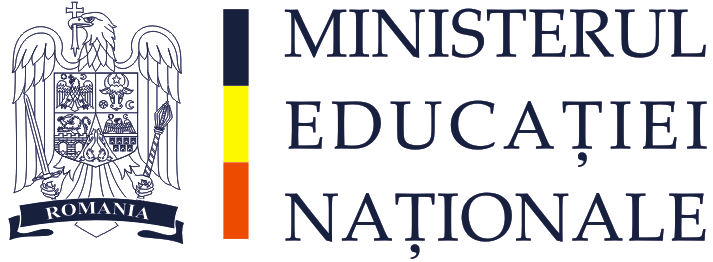 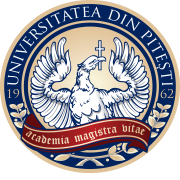                                                                                                                                             Nr. 10619/25.07.2018CONSILIUL  DE ADMINISTRAŢIE                                                                                                   HOTĂRÂRILE CONSILIULUI  DE ADMINISTRAŢIE 	din data de 25.07.2018Având în vedere prevederile:Legii Educaţiei Naţionale nr. 1/2011Cartei Universităţii din PiteştiOrdinului Ministrului Educaţiei Naționale și  Cercetării Științifice nr. 3363 din 08.03.2016;Consiliul de Administraţie, întrunit statutar în şedinţa din data de 25.07.2018,H O T Ă R Ă Ş T E:Art.1. Conform Hotărârii Senatului nr. 374/18.12.2018, studenţii care au beneficiat parţial de subvenţie în cadrul unui program de studii de licenţă/masterat/doctorat beneficiază de diferenţa de subvenţie dacă în urma sesiunii de admitere au fost admişi pe locuri subvenţionate, începând cu anul I de studii,  cu prezentarea documentelor justificative la dosarul personal.Art.2. Se aprobă virarea sumei de 131814,37 lei reprezentând contravaloare burse doctorale şi alte cheltuieli pentru doctoranzii Petrache Adriana şi Dumitru Constantin Albert care nu au obţinut titlul de doctor conform Contractului de finanţare nr. E1338/C.1/26.02.2010. Suma va fi virată în contul Universităţii de Medicină şi Farmacie din Craiova.Art.3. Se aprobă mobilitate de la Școala Doctorală Matematică, Universitatea din Pitești la Școala Doctorală Științe Aplicate, Universitatea Politehnica București pentru studentul Nguyen Van Tuan –cetăţean vietnamez, bursier al statului român în vederea finalizării şi susţinerii tezei de doctorat.Art.4. Se aprobă cererea dlui as.univ.dr. Enea Dumitru Sorin de a desfășura activități didactice ca lector de limba română la Beijing International Studies University – China cu rezervarea postului pentru perioada 01.08.2018-31.07.2019.Art.5. Se aprobă lista finală a candidaților, români de pretutindeni, declarați admiși la programele de studii de licență și masterat în sesiunea de admitere din iulie 2018 și repartizarea locurilor cu bursă pentru anul universitar 2018/2019.Art.6. Se aprobă:Contract de studii încheiat pentru derularea serviciilor educaţionale în cadrul programului de formare psihopedagogică Nivel I;Contract de studii încheiat pentru derularea serviciilor educaţionale în cadrul programului de formare psihopedagogică Nivel I, în regim postuniversitar;Contract de studii încheiat pentru derularea serviciilor educaţionale în cadrul programului de formare psihopedagogică Nivel II;Contract de studii încheiat pentru derularea serviciilor educaţionale în cadrul programului de formare psihopedagogică Nivel II, în regim postuniversitar;Act adițional la contractul de studii de licență Teologie Asistență Socială pentru disciplinele: Drept bisericesc și administrație an II; Catehetică și omiletică an II; Muzică bisericească și ritual an II;Act adițional la contractul de studii de licență Teologie Asistență Socială pentru disciplinele: Patrologia și literatura postpatristică an I; Muzică bisericească și ritual an I; Spiritualitate ortodoxă, an I, sem. 1; Limbi clasice (greacă și latină) an I și sem 2.Art.7. Se aprobă deplasarea doamnelor Tudor Carmen și Terteci Cristina, salariate în cadrul Serviciului Biblioteca la Sibiu, în perioada 12-14.09.2018, pentru participare la Conferința Națională a Asociaţiilor Bibliotecarilor. Costurile deplasării sunt de 800 lei din care 400 lei se achită în avans. Art.8.  Se aprobă următoarele referate de necesitate:Cantina – achiziţie servicii de dezinsecție şi dezinfecție cantina, valoare=1.035 lei;Achiziţie bonuri de benzină pentru lunile septembrie, octombrie, noiembrie,valoare=5.010 lei;Servicii de tipărire contracte de studii pentru anul universitar 2018-2019, valoare=1.602 lei;Achiziţie de materiale necesare imprejmuirii zonei Casa Universitarilor, valoare=6678 lei;Avansare sumă proiect POCU/90/6/19, director de proiect: prof.univ.dr. Mihaela Diaconu – 130848,29 lei.Art.9. Se  aprobă alocare de săli din corpurile A, B, I, S pentru desfășurarea activităților didactice din cadrul Facultăţii de Științe Economice și Drept, la relocarea activităţilor din corpul de clădire D. Se va constitui o comisie pentru repartizarea sălilor conform activităţilor didactice desfăşurate şi a gradelor de acoperire a capacităţii spaţiilor, comisie al cărui preşedinte este conf.univ.dr. Adrian Sămărescu- Prorector RSAMSE.Art.10. Până la data de 07.11.2018 decanii facultăţilor din structură vor prezenta Consiliului de Administraţie o listă de verificare a registrelor matricole, centralizatoarelor şi cataloagelor care se află în secretariate pentru o perioadă de 10 ani în urmă.Art.11. Începând cu data de 01.10.2018 se va desfăşura un audit în secretariate care vizează strict  documente de şcolaritate, gestiunea actelor de studii precum şi existenţa diplomelor de bacalaureat în original la dosarul personal al studenţilor.În şedinţă au mai fost discutate următoarele:Informare privind rezultatele la finalul perioadei de înscrieri- Admitere 2018;Președintele Consiliului de AdministrațieRector,Conf. univ. dr. ing. Dumitru CHIRLEȘAN